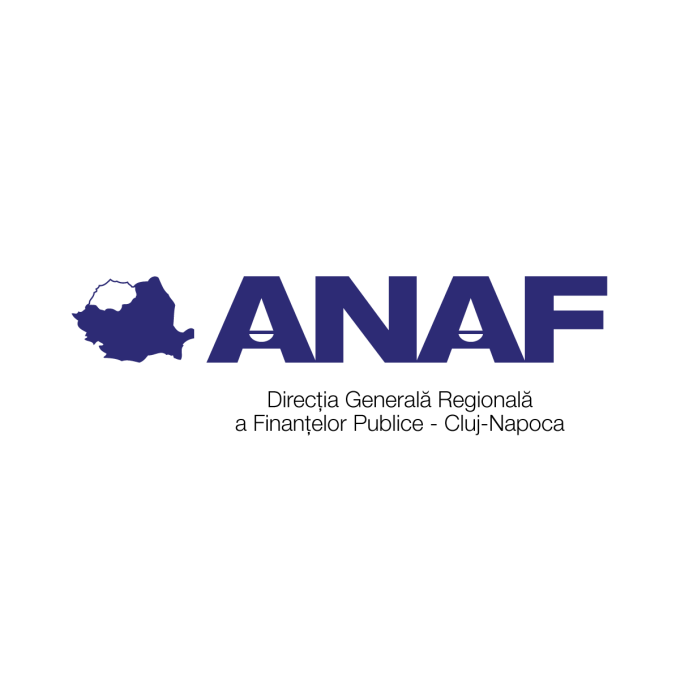 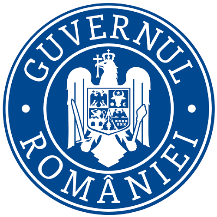 MINISTERUL FINANȚELOR       Agenția Națională de Administrare FiscalăDirecția Generală Regională a Finanțelor Publice Cluj-NapocaServiciul Asistență pentru ContribuabiliNr. CJR_DEC- 3041/04.05.2022Către            :  Directia Generala Regionala a Finantelor Publice Cluj-Napoca                        Compartimentul de Comunicare, Relatii Publice si Mass Media          În atenţia	:Domnului Radu Alin, consilier superior Ref.		:Adresa nr. CJR-DGR 18641/06.09.2019De la	:Direcția Generală Regională a Finanțelor Publice Cluj- NapocaServiciul Asistență pentru ContribuabiliStimate domn,	Urmare  adresei Dvs. nr.  CJR-DGR 18641/06.09.2019, vă transmitem alăturat modificările legislative cu caracter general și specific, pe diferite tipuri de activități, publicate în Monitorul Oficial, în luna aprilie 2022:1.Ordinul ministrului finanțelor nr. 340 din 01.04.2022 pentru punerea în aplicare a Deciziei (UE) 2021/2.313 a Comisiei din 22 decembrie 2021 privind scutirea de taxe la import și exonerarea de TVA la importuri, acordate pentru mărfurile necesare pentru combaterea efectelor epidemiei de COVID-19 în cursul anului 2022 (Monitorul Oficial nr. 324 din 01 aprilie 2022). aprobă lista bunurilor care pot fi importate în regim de scutire de taxe la import și TVA conform Deciziei (UE) 2021/2.313 a Comisiei din 22 decembrie 2021 privind scutirea de taxe la import și exonerarea de TVA la importuri, acordate pentru mărfurile necesare pentru combaterea efectelor epidemiei de COVID-19 în cursul anului 2022. s-a reglementat că organizaţiile cu caracter caritabil sau filantropic autorizate de Agenţia Naţională de Administrare Fiscală (ANAF) prin unităţile sale subordonate beneficiaza  de scutire de taxe la import și TVA a fost stabilită o procedură simplificată de autorizare de către Agenția Națională de Administrare Fiscală prin unitățile sale subordonate a organizațiilor cu caracter caritabil sau filantropic pentru a beneficia de scutire de taxe la import și TVA. s-a reglementat că sunt considerate autorizate, conform prevederilor acestui ordin, organizaţiile cu caracter caritabil sau filantropic care au fost autorizate conform prevederilor art. 2 alin. (1) din Ordinul ministrului finanţelor nr. 1.926/2020 pentru punerea în aplicare a Deciziei (UE) 2020/491 a Comisiei din 3 aprilie 2020 privind scutirea de taxe la import şi exonerarea de TVA la importuri, acordate pentru mărfurile necesare pentru combaterea efectelor epidemiei de COVID-19 în cursul anului 2020.2.Ordinul ministrului finanțelor și ministrului culturii nr. 270/2774/2022 pentru stabilirea valorii sumei indexate care se acordă sub formă de tichete culturale pentru semestrul I al anului 2022 (Monitorul Oficial nr.326 din 4 aprilie 2022)	►Stabilește că pentru semestrul I al anului 2022, valoarea sumei indexate care se acordă lunar, respectiv ocazional, sub formă de tichete culturale este de maximum 170 de lei/lună, respectiv de maximum 350 de lei/ eveniment. Această valoare se aplică și pentru primele 2 luni ale semestrului II al anului 2022, respectiv august 2022 și septembrie 2022.3.Ordinul ministrului finanțelor și ministrului muncii și solidarității sociale nr. 349/208/2022 privind stabilirea valorii sumei lunare indexate care se acordă sub formă de tichete de creșă pentru semestrul I al anului 2022 (Monitorul Oficial nr.326 din 4 aprilie 2022)	►Stabilește că pentru semestrul I al anului 2022, începând cu luna aprilie 2022, valoarea sumei lunare care se acordă sub formă de tichete de creșă este de 520 de lei. Această valoare se aplică și pentru primele 2 luni ale semestrului II al anului 2022, respectiv august 2022 și septembrie 2022.4.Ordinul ministrului finanțelor și ministrului muncii și solidarității sociale nr. 366/209/2022 pentru stabilirea valorii nominale indexate a unui tichet de masă pentru semestrul I al anului 2022 (Monitorul Oficial nr.328 din 4 aprilie 2022)	►Stabilește că pentru semestrul I al anului 2022, începând cu luna aprilie 2022, valoarea nominală a unui tichet de masă, nu poate depăși cuantumul de 20,17 lei. Această valoare se aplică și pentru primele 2 luni ale semestrului II al anului 2022, respectiv august 2022 și septembrie 2022.5.Ordonanța de urgență a Guvernului nr. 41 din data de 11.04.2022 pentru instituirea Sistemului național privind monitorizarea transporturilor rutiere de bunuri cu risc fiscal ridicat RO e-Transport și de abrogare a art. XXVIII din Ordonanța de urgență a Guvernului nr. 130/2021 privind unele măsuri fiscal bugetare, prorogarea unor termene, precum și pentru modificarea și completarea unor acte normative (Monitorul Oficial nr. 356 din 11 aprilie 2022), astfel:instituie Sistemul naţional privind monitorizarea transporturilor rutiere de bunuri cu risc fiscal ridicat, denumit în continuare Sistemul RO e-Transport;Sistemul RO e-Transport reprezintă ansamblul de principii, reguli şi aplicaţii informatice având drept scop monitorizarea transporturilor de bunuri cu risc fiscal ridicat pe teritoriul naţional, care permite autorităţilor competente determinarea potenţialelor puncte de deturnare din sau în lanţul de aprovizionare, pe baza codului UIT;Sistemul este gestionat de către Ministerul Finanţelor prin Agenţia Naţională de Administrare Fiscală şi Centrul Naţional pentru Informaţii Financiare;Sistemul RO e-Transport include: module informatice de gestiune a transporturilor de bunuri care, cu ocazia declarării unui transport vor genera un cod unic de înregistrare, elemente de interconectare cu camere de luat vederi și alte dispozitive specifice de monitorizare a traficului rutier, componente software pentru analiza integrată a datelor;Sistemul RO e-Transport utilizează date și informații deținute la nivelul instituțiilor sau autorităților publice cu atribuții în domeniul transportului rutier și se interconectează cu celelalte sisteme informatice existente la nivelul Ministerului Finanțelor, Agenției Naționale de Administrare Fiscală sau Autorității Vamale Române;Sistemul RO e-Transport va monitoriza pe teritoriul național deplasarea bunurilor cu risc fiscal ridicat, cuprinzând următoarele tipuri de operațiuni: transportul bunurilor reprezentând achiziții și livrari intracomunitare, transportul bunurilor care fac obiectul operațiunilor vamale, transportul bunurilor între două locații situate pe teritoriul national;Obligația declarării datelor în sistemul RO e-Transport a bunurilor cu risc fiscal ridicat revine:	a) destinatarului înscris în declaraţia vamală de import, respectiv expeditorului înscris în declaraţia vamală de export, în cazul bunurilor cu risc fiscal ridicat care fac obiectul operaţiunilor de import sau export, după caz;	b) beneficiarului din România, în cazul achiziţiilor intracomunitare de bunuri cu risc fiscal ridicat;	c) furnizorului din România, în cazul tranzacţiilor interne sau al livrărilor intracomunitare de bunuri cu risc fiscal ridicat, după caz;	d) depozitarului, în cazul bunurilor cu risc fiscal ridicat care fac obiectul tranzacţiilor intracomunitare aflate în tranzit, atât pentru bunurile descărcate pe teritoriul României spre depozitare sau pentru formarea unui nou transport din una sau mai multe partide de bunuri, cât şi pentru bunurile încărcate după depozitare sau după formarea unui nou transport pe teritoriul naţional din una sau mai multe partide de bunuri.Utilizatorii declară în sistemul RO e-Transport, prin opţiune, datele referitoare la transporturile de bunuri cu risc fiscal ridicat începând cu data intrării în vigoare a ordoananței de urgență;Începând cu data de 1 iulie 2022, utilizatorii sunt obligaţi să declare în Sistemul RO e-Transport datele referitoare la transporturile de bunuri cu risc fiscal ridicat, astfel încât să poată fi identificate prin codul UIT;Declararea datelor în sistemul RO e-Transport se va face anticipat, acestea fiind valabile o perioadă prestabilită de la data începerii transportului, respectiv cu maximum 3 zile calendaristice înainte de data declarată pentru începerea transportului, dar până la prezentarea în punctul rutier de trecere a frontierei la intrarea în România sau la locul de import, respectiv punerea efectivă în mişcare a vehiculului.Totodată, sistemul permite modificarea datelor declarate până la intrarea pe teritoriul    național sau până la punerea în mișcare a vehiculului cu care se efectuează transportul.Reglementează că bunurile cu risc fiscal ridicat transportate rutier care fac obiectul monitorizării se stabilesc prin ordin al președintelui Agenţiei Naţionale de Administrare Fiscală emis în termen de 15 zile de la data intrării în vigoare a ordonanţei de urgenţă;Reglementează că procedura de aplicare a Sistemului RO eTransport şi categoriile de vehicule rutiere utilizate pentru transportul bunurilor cu risc fiscal ridicat care fac obiectul monitorizării se stabilesc prin ordin comun al președintelui Agenţiei Naţionale de Administrare Fiscală și Autorității Vamale Române în termen de 30 de zile de la intarea în vigoare a ordonanței.Se exceptează de la prevederile ordonanței de urgență transporturile de bunuri destinate misiunilor diplomatice şi oficiilor consulare, precum şi organizaţiilor internaţionale, forţelor armate ale statelor străine membre NATO, Uniunii Europene, statelor membre ale Parteneriatului pentru Pace sau statelor cu care România a încheiat acorduri în domeniu sau ca urmare a executării contractelor clasificate potrivit legii sau a executării contractelor de achiziție publică care necesită impunerea, potrivit dispozițiilor legale, a unor măsuri speciale de securitate pentru protejarea unor interese esențiale de securitate ale statului.abrogă art. XXVIII din Ordonanța de urgență a Guvernului nr. 130/2021. 6. Legea nr. 112 din data de 26 aprilie 2022 privind aprobarea Ordonanței Guvernului nr. 4/2022 pentru modificarea și completarea Legii nr. 227/2015 privind Codul fiscal, precum și pentru prorogarea unui termen.(Monitorul Oficial nr. 112 din data de 26.04.2022).  Modifică și completează Legea nr. 227/2015 privind Codul fiscal, după cum urmează:litera b) a aliniatului (15) al articolului art. 342 se modifică în sensul că pentru încadrarea în categoria micilor producători independenţi de vin sau de produse intermediare una dintre condiții este ca producţia realizată în anul precedent să nu depăşească 1.000 hl de vin, respectiv 250 hl de produse intermediare, după caz (reglementarea anterioară prevedea ca producţia realizată în ultimele 12 luni consecutive de funcţionare să nu depăşească 1.000 hl de vin, respectiv 250 hl de produse intermediare);alineatul (2) al articolului 353 se modifică în sensul că, pentru alcoolul etilic produs în micile distilerii se aplică nivelul prevăzut în anexa nr. 1 care face parte integrantă din prezentul titlu pentru această categorie de producători cu condiţia ca producţia realizată de aceştia să nu depăşească anual limita cantitativă maximă de 10 hl alcool pur (reglementarea anterioară prevedea ca producţia realizată să nu depăşească limita cantitativă maximă de 10 hl alcool pur în ultimele 12 luni consecutive de funcţionare).  Modifică și completează Ordonanța Guvernului nr. 6/2019 privind instituirea unor facilități fiscale, după cum urmează:reglementează că sunt considerate obligații bugetare și obligațiile de plată aferente sumelor acordate, în perioada stării de urgență, cu titlul de împrumut din venituri rezultate din privatizare înregistrate în contul curent general al Trezoreriei Statului, individualizate în titluri executorii emise potrivit legii și transmise spre recuperare organului fiscal central, care nu privesc sume ce fac obiectul ajutorului de stat;reglementează că debitorii care înregistrează obligațiile de plată aferente sumelor mai sus menționate, depun la organul fiscal competent, notificarea prevăzută la art. 3 alin.(1) din ordonanță, până la data de 31 decembrie 2022, inclusiv, sub sancţiunea decăderii și cu respectarea cerințelor prevăzute de ordonanța;la art. 4 se introduce alin. (21) , care prevede că prin derogare de la dispoziţiile art. 264 din Codul de procedură fiscală, se poate aproba conversia în acţiuni şi pentru obligaţiile prevăzute la art. 1 alin. (21), datorate de debitorii la care statul este acţionar integral sau majoritar7.Ordinul președintelui Agenției Naționale de Administrare Fiscală nr. 765 din data de 27.04.2022 privind Procedura de restituire a impozitului pe dividende rezultat din regularizarea anuală a dividendelor distribuite parțial în cursul anului (Monitorul Oficial nr. 765 din data de 27.04.2022).aprobă Procedura de restituire a impozitului pe dividende rezultat din regularizarea anuală a dividendelor distribuite parțial în cursul anului.Obiectul procedurii îl constituie impozitul pe dividende plătit în plus la bugetul de stat, rezultat din regularizarea anuală a dividendelor distribuite parţial în cursul anului, potrivit art. 67 din Legea societăţilor nr. 31/1990, republicată, cu modificările şi completările ulterioare, după restituirea de către asociaţi sau acţionari a dividendelor încasate în plus de către aceştia sau după aprobarea situaţiilor financiare anuale în cazul dividendelor interimare distribuite şi neplătite, până la sfârşitul anului în care s-a aprobat distribuirea acestora.aprobă modelul Declarației de regularizare/ Cererii de restituire a impozitului pe dividende.
 Cu deosebită consideraţie,Alin Cristian JUDE                                                                    Stelia IRIMIEȘDirector executiv colectare                                                     Șef serviciuÎntocmit: Simona Eugenia BAN, consilier superior-D.G.R.F.P.  Cluj-Napoca	 Adresa: P-ța Avram Iancu nr.19, Cluj Napoca ,  C.P. 400089Tel/fax:0264705628/0264599616Email: Asistenta.CJ@anaf.rowww.anaf.ro